Friday 22nd May 2020Dear Sixth Form Applicants and Parents/Guardians,I hope that you are all keeping safe and well. As promised, in place of what would have been our SWRA Sixth Form Induction Day, resources are available on our school website here: https://swracademy.org/sixth-form/year-11-induction/ Students can view my Induction Presentation and then on the right hand side of the screen use the ‘Year 11 Induction Summer Work’ link to find resources for the subjects they plan to study in September. Each course has provided an introduction similar to what would have been shared on the Induction Day and activities to help them prepare for their studies. Completion of the Summer Homework is compulsory and is often used in the first few lessons of the academic year, so it’s important to get it done and keep it somewhere safe for September! There are some subjects who make additional/wider recommendations – there is no need to be overwhelmed by these, they are simply there to help students be as well-read as possible ready for the independent nature of A Levels. The more of these they can do, the better! We set Summer Homework because of the long break Year 11 students usually have away from education before starting Sixth Form and given our current circumstances, this time frame will be longer than ever. We hope that these activities keep students engaged in learning and would encourage them to read around their subjects beyond this to help prepare them for their next steps.  If students have any questions about their studies next year they can contact enquiries@swracademy.org with the subject ‘Year 11 Induction’, specifying which subject it is for. This will be then passed on to the relevant subject leader. I am also available to contact directly if they have any queries about Sixth Form in general charlotte.wilson@swracademy.org Happy working!Yours faithfully,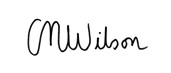 Miss C. WilsonHead of Sixth Form